博士生导师简介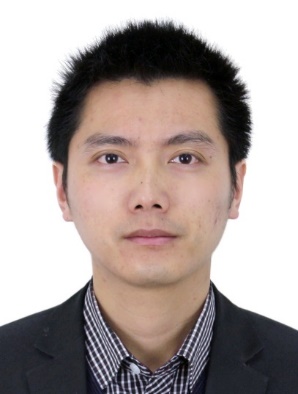 姓名黄张建黄张建导师类型直博生导师直博生导师直博生导师学院/单位药物科学研究院药物科学研究院招生学科药物化学药物化学药物化学电话1805201717818052017178邮箱cpudahuang@163.comcpudahuang@163.comcpudahuang@163.com研究方向（100字以内）主要研究方向为药物化学，关注气体信使分子一氧化氮相关药物以及心脑血管创新药物研究。研究方向（100字以内）主要研究方向为药物化学，关注气体信使分子一氧化氮相关药物以及心脑血管创新药物研究。研究方向（100字以内）主要研究方向为药物化学，关注气体信使分子一氧化氮相关药物以及心脑血管创新药物研究。研究方向（100字以内）主要研究方向为药物化学，关注气体信使分子一氧化氮相关药物以及心脑血管创新药物研究。研究方向（100字以内）主要研究方向为药物化学，关注气体信使分子一氧化氮相关药物以及心脑血管创新药物研究。研究方向（100字以内）主要研究方向为药物化学，关注气体信使分子一氧化氮相关药物以及心脑血管创新药物研究。研究方向（100字以内）主要研究方向为药物化学，关注气体信使分子一氧化氮相关药物以及心脑血管创新药物研究。个人简介（包括教育背景、工作经历、社会兼职、视频链接等）个人简介（包括教育背景、工作经历、社会兼职、视频链接等）个人简介（包括教育背景、工作经历、社会兼职、视频链接等）个人简介（包括教育背景、工作经历、社会兼职、视频链接等）个人简介（包括教育背景、工作经历、社会兼职、视频链接等）个人简介（包括教育背景、工作经历、社会兼职、视频链接等）个人简介（包括教育背景、工作经历、社会兼职、视频链接等）个人简介（包括教育背景、工作经历、社会兼职、视频链接等）个人简介（包括教育背景、工作经历、社会兼职、视频链接等）黄张建，男，博士，中国药科大学药物科学研究院研究员，博士生导师。国家优青（2018），江苏省杰青（2016），教育部新世纪优秀人才（2013）。担任《中国药物化学杂志》编委，《药学学报》A、B刊、《中国天然药物杂志》、《中国化学快报》、《中国药科大学学报》等杂志的青年编委。2009年博士毕业于中国药科大学药物化学专业，2009-2012年在加拿大艾伯塔（Alberta）大学从事博士后研究，2012年年底回到中国药科大学新药研究中心工作。黄张建，男，博士，中国药科大学药物科学研究院研究员，博士生导师。国家优青（2018），江苏省杰青（2016），教育部新世纪优秀人才（2013）。担任《中国药物化学杂志》编委，《药学学报》A、B刊、《中国天然药物杂志》、《中国化学快报》、《中国药科大学学报》等杂志的青年编委。2009年博士毕业于中国药科大学药物化学专业，2009-2012年在加拿大艾伯塔（Alberta）大学从事博士后研究，2012年年底回到中国药科大学新药研究中心工作。黄张建，男，博士，中国药科大学药物科学研究院研究员，博士生导师。国家优青（2018），江苏省杰青（2016），教育部新世纪优秀人才（2013）。担任《中国药物化学杂志》编委，《药学学报》A、B刊、《中国天然药物杂志》、《中国化学快报》、《中国药科大学学报》等杂志的青年编委。2009年博士毕业于中国药科大学药物化学专业，2009-2012年在加拿大艾伯塔（Alberta）大学从事博士后研究，2012年年底回到中国药科大学新药研究中心工作。黄张建，男，博士，中国药科大学药物科学研究院研究员，博士生导师。国家优青（2018），江苏省杰青（2016），教育部新世纪优秀人才（2013）。担任《中国药物化学杂志》编委，《药学学报》A、B刊、《中国天然药物杂志》、《中国化学快报》、《中国药科大学学报》等杂志的青年编委。2009年博士毕业于中国药科大学药物化学专业，2009-2012年在加拿大艾伯塔（Alberta）大学从事博士后研究，2012年年底回到中国药科大学新药研究中心工作。黄张建，男，博士，中国药科大学药物科学研究院研究员，博士生导师。国家优青（2018），江苏省杰青（2016），教育部新世纪优秀人才（2013）。担任《中国药物化学杂志》编委，《药学学报》A、B刊、《中国天然药物杂志》、《中国化学快报》、《中国药科大学学报》等杂志的青年编委。2009年博士毕业于中国药科大学药物化学专业，2009-2012年在加拿大艾伯塔（Alberta）大学从事博士后研究，2012年年底回到中国药科大学新药研究中心工作。黄张建，男，博士，中国药科大学药物科学研究院研究员，博士生导师。国家优青（2018），江苏省杰青（2016），教育部新世纪优秀人才（2013）。担任《中国药物化学杂志》编委，《药学学报》A、B刊、《中国天然药物杂志》、《中国化学快报》、《中国药科大学学报》等杂志的青年编委。2009年博士毕业于中国药科大学药物化学专业，2009-2012年在加拿大艾伯塔（Alberta）大学从事博士后研究，2012年年底回到中国药科大学新药研究中心工作。黄张建，男，博士，中国药科大学药物科学研究院研究员，博士生导师。国家优青（2018），江苏省杰青（2016），教育部新世纪优秀人才（2013）。担任《中国药物化学杂志》编委，《药学学报》A、B刊、《中国天然药物杂志》、《中国化学快报》、《中国药科大学学报》等杂志的青年编委。2009年博士毕业于中国药科大学药物化学专业，2009-2012年在加拿大艾伯塔（Alberta）大学从事博士后研究，2012年年底回到中国药科大学新药研究中心工作。黄张建，男，博士，中国药科大学药物科学研究院研究员，博士生导师。国家优青（2018），江苏省杰青（2016），教育部新世纪优秀人才（2013）。担任《中国药物化学杂志》编委，《药学学报》A、B刊、《中国天然药物杂志》、《中国化学快报》、《中国药科大学学报》等杂志的青年编委。2009年博士毕业于中国药科大学药物化学专业，2009-2012年在加拿大艾伯塔（Alberta）大学从事博士后研究，2012年年底回到中国药科大学新药研究中心工作。黄张建，男，博士，中国药科大学药物科学研究院研究员，博士生导师。国家优青（2018），江苏省杰青（2016），教育部新世纪优秀人才（2013）。担任《中国药物化学杂志》编委，《药学学报》A、B刊、《中国天然药物杂志》、《中国化学快报》、《中国药科大学学报》等杂志的青年编委。2009年博士毕业于中国药科大学药物化学专业，2009-2012年在加拿大艾伯塔（Alberta）大学从事博士后研究，2012年年底回到中国药科大学新药研究中心工作。主持科研项目（3个以内）主持科研项目（3个以内）主持科研项目（3个以内）主持科研项目（3个以内）主持科研项目（3个以内）主持科研项目（3个以内）主持科研项目（3个以内）主持科研项目（3个以内）主持科研项目（3个以内）编号项目名称项目类型[横向课题/纵向课题]项目类别起讫时间起讫时间起讫时间总经费（万元）本人承担任务[主持、负责、参与]1一氧化氮供体型药物研究纵向课题国自然优秀青年基金项目2019-01至2021-122019-01至2021-122019-01至2021-12130主持2双酶激活的NO供体化合物设计、合成及其抗三阴乳腺癌转移的亚硝化机制研究纵向课题国自然面上项目2020-01至2023-122020-01至2023-122020-01至2023-1267主持31.1类新药戊辛肽胺项目横向课题科技成果转化2018.01至今2018.01至今2018.01至今450/5980主持代表性成果（3个以内）代表性成果（3个以内）代表性成果（3个以内）代表性成果（3个以内）代表性成果（3个以内）代表性成果（3个以内）代表性成果（3个以内）代表性成果（3个以内）代表性成果（3个以内）编号论文标题期刊名称收录情况[SCI收录、EI收录、ISTP收录]卷期卷期卷期作者排名[通讯作者，1,2，其他]作者排名[通讯作者，1,2，其他]1General Strategy for Integrated Bioorthogonal Prodrugs: Pt(II)-Triggered Depropargylation Enables Controllable Drug Activation In VivoJournal of Medicinal ChemistrySCI63(22)63(22)63(22)通讯作者通讯作者2Identification of New Nitric Oxide-Donating Peptides with Dual Biofilm Eradication and Antibacterial Activities for Intervention of Device-Related Infections.Journal of Medicinal ChemistrySCI63(17)63(17)63(17)通讯作者通讯作者3Identification of a Novel Hybridization from Isosorbide 5-Mononitrate and Bardoxolone Methyl with Dual Activities of Pulmonary Vasodilation and Vascular Remodeling Inhibition on Pulmonary Arterial Hypertension Rats.Journal of Medicinal ChemistrySCI61(4)61(4)61(4)通讯作者通讯作者其他成果及获奖（包括教材专著、专利发明、新药证书、临床批件、荣誉称号等）其他成果及获奖（包括教材专著、专利发明、新药证书、临床批件、荣誉称号等）其他成果及获奖（包括教材专著、专利发明、新药证书、临床批件、荣誉称号等）其他成果及获奖（包括教材专著、专利发明、新药证书、临床批件、荣誉称号等）其他成果及获奖（包括教材专著、专利发明、新药证书、临床批件、荣誉称号等）其他成果及获奖（包括教材专著、专利发明、新药证书、临床批件、荣誉称号等）其他成果及获奖（包括教材专著、专利发明、新药证书、临床批件、荣誉称号等）其他成果及获奖（包括教材专著、专利发明、新药证书、临床批件、荣誉称号等）其他成果及获奖（包括教材专著、专利发明、新药证书、临床批件、荣誉称号等）申请中国发明专利24项，已获授权14项，申请PCT专利10项，获得日本授权专利1项，加拿大授权专利1项。以主要负责人主持研发的1类抗缺血性脑卒中候选新药已实现成果转化。2014年获得中国药学会-施维雅青年药物化学奖，2014年江苏省双创计划团队核心成员，2016年江苏省“333”工程第三批培养对象。2019年获得中国药科大学“优秀共产党员”称号；2019年获得第二届中国药科大学“永宁药业科技奖”杰出青年奖；2020年获得第七届江苏医药科技杰出青年奖。申请中国发明专利24项，已获授权14项，申请PCT专利10项，获得日本授权专利1项，加拿大授权专利1项。以主要负责人主持研发的1类抗缺血性脑卒中候选新药已实现成果转化。2014年获得中国药学会-施维雅青年药物化学奖，2014年江苏省双创计划团队核心成员，2016年江苏省“333”工程第三批培养对象。2019年获得中国药科大学“优秀共产党员”称号；2019年获得第二届中国药科大学“永宁药业科技奖”杰出青年奖；2020年获得第七届江苏医药科技杰出青年奖。申请中国发明专利24项，已获授权14项，申请PCT专利10项，获得日本授权专利1项，加拿大授权专利1项。以主要负责人主持研发的1类抗缺血性脑卒中候选新药已实现成果转化。2014年获得中国药学会-施维雅青年药物化学奖，2014年江苏省双创计划团队核心成员，2016年江苏省“333”工程第三批培养对象。2019年获得中国药科大学“优秀共产党员”称号；2019年获得第二届中国药科大学“永宁药业科技奖”杰出青年奖；2020年获得第七届江苏医药科技杰出青年奖。申请中国发明专利24项，已获授权14项，申请PCT专利10项，获得日本授权专利1项，加拿大授权专利1项。以主要负责人主持研发的1类抗缺血性脑卒中候选新药已实现成果转化。2014年获得中国药学会-施维雅青年药物化学奖，2014年江苏省双创计划团队核心成员，2016年江苏省“333”工程第三批培养对象。2019年获得中国药科大学“优秀共产党员”称号；2019年获得第二届中国药科大学“永宁药业科技奖”杰出青年奖；2020年获得第七届江苏医药科技杰出青年奖。申请中国发明专利24项，已获授权14项，申请PCT专利10项，获得日本授权专利1项，加拿大授权专利1项。以主要负责人主持研发的1类抗缺血性脑卒中候选新药已实现成果转化。2014年获得中国药学会-施维雅青年药物化学奖，2014年江苏省双创计划团队核心成员，2016年江苏省“333”工程第三批培养对象。2019年获得中国药科大学“优秀共产党员”称号；2019年获得第二届中国药科大学“永宁药业科技奖”杰出青年奖；2020年获得第七届江苏医药科技杰出青年奖。申请中国发明专利24项，已获授权14项，申请PCT专利10项，获得日本授权专利1项，加拿大授权专利1项。以主要负责人主持研发的1类抗缺血性脑卒中候选新药已实现成果转化。2014年获得中国药学会-施维雅青年药物化学奖，2014年江苏省双创计划团队核心成员，2016年江苏省“333”工程第三批培养对象。2019年获得中国药科大学“优秀共产党员”称号；2019年获得第二届中国药科大学“永宁药业科技奖”杰出青年奖；2020年获得第七届江苏医药科技杰出青年奖。申请中国发明专利24项，已获授权14项，申请PCT专利10项，获得日本授权专利1项，加拿大授权专利1项。以主要负责人主持研发的1类抗缺血性脑卒中候选新药已实现成果转化。2014年获得中国药学会-施维雅青年药物化学奖，2014年江苏省双创计划团队核心成员，2016年江苏省“333”工程第三批培养对象。2019年获得中国药科大学“优秀共产党员”称号；2019年获得第二届中国药科大学“永宁药业科技奖”杰出青年奖；2020年获得第七届江苏医药科技杰出青年奖。申请中国发明专利24项，已获授权14项，申请PCT专利10项，获得日本授权专利1项，加拿大授权专利1项。以主要负责人主持研发的1类抗缺血性脑卒中候选新药已实现成果转化。2014年获得中国药学会-施维雅青年药物化学奖，2014年江苏省双创计划团队核心成员，2016年江苏省“333”工程第三批培养对象。2019年获得中国药科大学“优秀共产党员”称号；2019年获得第二届中国药科大学“永宁药业科技奖”杰出青年奖；2020年获得第七届江苏医药科技杰出青年奖。申请中国发明专利24项，已获授权14项，申请PCT专利10项，获得日本授权专利1项，加拿大授权专利1项。以主要负责人主持研发的1类抗缺血性脑卒中候选新药已实现成果转化。2014年获得中国药学会-施维雅青年药物化学奖，2014年江苏省双创计划团队核心成员，2016年江苏省“333”工程第三批培养对象。2019年获得中国药科大学“优秀共产党员”称号；2019年获得第二届中国药科大学“永宁药业科技奖”杰出青年奖；2020年获得第七届江苏医药科技杰出青年奖。